 AGENDA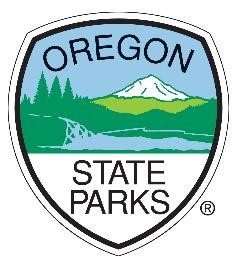 Oregon Scenic Bikeways Committee Meeting
November 9, 2022
1:00 p.m. – 4:00 p.m.Zoom meeting link: https://us06web.zoom.us/j/89972006663 Or join by phone: dial 346-248-7799, enter webinar ID 899-7200-6663Meeting adjourned at 3:10 PM Attending: Richard Meyers (League of Oregon Cities), Jodi Bellefeuille (OPRD), Clint Culpepper (Cycle Oregon), Elliot Crowder (Oregon Rides-OPAC), Michele Scalise (OPRD), Steve Schulz(Cycle Oregon), Del Scharffenberg (OTRTAC Clackamas County Advisory Committee), Jayme Jones (OPRD), Ian Matthews (ODOT), Liz Rickles (At large- Bureau of Transportation), Brian Worley (County Road Master AOC), Natalie Inouye (Travel Lane County- Oregon Destination Marketing), Alan Thompson (ODOT)Other: Dan Shryock, Armando Zelada, Patti Rogers, Jess Zdeb1:00 PM Welcome and introductions Introductions and Scenic Bikeways overview Member updates and announcements Overview of meeting agenda1:15 PMOverview of CommitmentsMeeting scheduleClint: Set to meet quarterly. 3 virtual meetings each year. 1 time a year we will meet in person in conjunction with the conference. Proponent conference is something we would like to bring back around May. Finalize together as we get closer. In person meeting in addition to what the Proponent conference would look like.2023 Meetings set for Feb 8th, May 10th, August 9th. Time commitment when we have proposed routes, work with individual members of the committee. Look for guidance on how things worked in the past. What worked well in the past?Proponent conference1:45 PM Committee recruitment15 applicants for the two At Large positions that are available. Continue to recruit, goal is to have positions filled by Feb 2023. Jodi: Selection process- appointed by our director, timeline more flexible. Informal interview process with two committee members and manager. Forward recommendation to director.Del: Oregon to Vancouver, will that make him ineligible? No. Specific to a residency. How well collected they are? Clint: Alternative members? It depends and get complicated, have to look at other bylaws for other committees. 2:00 PM Proponent conferenceWorking groupRichard: Gives opportunity for a proponent. Ideas of what they are doing? Ideas on other bikeways? Rides? Events? Improvements? Discussion of fix it stations and where to place those. Continue to improve and make the bikeways better. Natalie: Build some glue with these people and make sure they are still a proponent. Introduce them to Cycle Oregon. How is the program supported globally? Housekeeping. Annual expectations of reports. How can we learn from each other?Brian: Connect with proponent groups the most. Good event. Clint: Last one held? Not sure. Liz: In it together. Run off and plan, see if we can reach out to proponents and survey. If we have this one full day, how likely are you to attend? What would the break point of your budget be? Didn’t have a job paying for me to go it would be a harder time to go. Richard: Oct 18 in Port Orford was the last meeting. La Grande was before. Salem was between. Natalie: Salem, Cottage Groove and La Grande had the best turn outs. Workgroup volunteers: Richard Meyers, Natalie InouyeLocation recommendationsNatalie: Like the idea of sending out a survey and close to one of the bikeways. 2:30 PM Rulemaking advisory committee for OAR recommendationsOverviewRegular review and how the OAR apply to this committee and program.Clint: Should there be more At Large positions? Are we missing a governmental group? What are lacking? Right size?  Less? More? Interested membersNatalie: Changes to the program? Challenges in the review process for what the Bikeways Committee does. Steve: Why is Cycle Oregon here and what we want to do with it? Yes, we need to change the Scenic Bikeway program. How do you expand this program to be more DEI? 17 bikeways that aren’t accessibility to people who ride bikes. How do we make that different?  Looking at new Scenic Bikeways. How do we design them? How can we make this accessibility? What is the info structure that are there? Highlight the other riding of the Scenic Bikeways that are in the State. What is the future generation of the cyclist? OAR’s. Does it have to be a hard surface? What do we need for opportunities? Open to the opportunity. Different representatives. Clint: Membership needs to be expanded. Missing how people are actually using the State of Oregon resources to ride their bikes. What does the next 5 years look like? Bring in folks that have that vision. Jodi: RAC different from Scenic Bikeways Committee. Get a baseline of what you are proposing. Elliot: What is ORTAC? Oregon Recreation Trails Advisory Council. Clint: Remove ORTAC from the designation process? RAC is where that conversation needs to happen. Liz: Are there gravel routes that are State owned and maintained? Hand full of Scenic Bikeways that have a single maintenance provider. County, local and state maintenance. Difference is unpaved surfaces mean no maintenance. Forest service roads aren’t maintained at the same level as a paved service is. Federal involvement will be very important. Alan: Mobility issues for alternative users. Electric scooters and how they can be used. Have to meet all the ADA requirements. Linking with recreation trails, hybrid of transportation/recreation. Meet that need so all users can access. Clint: Currently the Scenic Bikeway is not accessible. The program and Clint’s view. Have options for accessibility. Larger conversation of what Scenic Bikeways should. Expand user base and make it family friendly routes. Best way to talk about it is find some examples and where we can accomplish things. Liz: Definition of accessibility for Scenic Bikeways? Addresses specifically within the trails. It is not defined in our rules. Standard for recreation use. No standards for trails. Biking on a roadway. It gets messy and complicated. Speak with Alan Thompson for more. Clint: Will work on draft and follow up with Committee. Natalie: Mission vision, created by the original committee. Support what we are saying with a few new ideas. Starting from scratch or have a foundation? Impact moving forward? 2020-25 Strategic Plan has a mission and vision. Steve: Taking that plan and expanding with it. No, we aren’t starting over only adapt and make it better. Armando Zelada: ADA issues: right off the bat, any ADA incline is max of 5% so many trails, streets immediately are excluded from consideration of an ADA accessibility. Having invited panelists familiar with people with disabilities will be helpful. 3:00 PMAufderheide Scenic BikewayStatus and next stepsClint: Providing more information within the next month. Steve: Aufderheide a lot of motorcycle traffic. Talked about it? Natalie: Narrow road, low speed and conversation pre COVID with Forest Service. How do we manage the safety for all users? Signs? Safe as possible for all users. Priority road for National Forest Service. Maintain and keep safe. Willamette National Forest Service priority. Elliot: Won’t be too big of a hassle, each corner presents its own challenge. One-way ride, shuttle services in Oak Ridge. Steve: Is there a way to make it simpler? Operating in the same process? YesClint: No proposed routes out there right now. Make sense to get it rolling. Routes in mind with no proponent groups out there. Next step in recruiting proponents. Jodi do you have previous examples of a window? Jodi: No window and involvement has been in the last few years. Committee members have more information. Michele: Jodi’s knowledge is from ORTAC, rely on folks on the committee. Clint: In the past there has been a window looking from previous press releases.Natalie: How many is too many? Strict definition. Now we are talking about expanding it. Not too many routes will fit. Making it a ruling thing instead of open. Inclusive and open. Looking for a different type of proposal. Open process makes it easy. This is what we are looking for now go out and train it. Work with a group and foster and demo it. Having some education. Travel Oregon had a program, once it was established, going through the process. Build a proponent group so its strong before designation. Ruling applications. Clint: Workshops before the proposal is approved. Understand its not as simple as just building it. Steve: Committee hit pause, lets look at what we have, evaluations. Was there a pattern of let’s do 1-2 year?Natalie: Huge stop, we don’t have compacity to deal with more. 3:30 PMRoute Evaluations Five-year reviews: schedule and approachAll due for evaluation. 17 to complete. Guidance on what involvement the committee would like to have on this? Or Clint involved with proponent groups on bike/car? The dept should evaluate according to the OAR.Liz: Support Clint doing it on his own. Support vision. Del: ORTAC review, Bank Veronia Trail. Support doing evaluations. Winter will not be a good time to evaluate scenic routes. Find when people are available. You can not experience a trail by car. Do we have any statics on ridership? We should focus on the most used ones? Clint: No, traffic counts. Expense and labor intensive. Traffic on web traffic on GPS routes. Meet with Ride GPS staff. Know how often the trails are looks at by folks. Most frequent is the Willamette Valley Scenic Bikeway. Tualatin Valley Scenic bikeway. Oregon Outback sees the least. Most folks are using a GPS map. Web traffic is a wonderful definition. Elliot: People get out and do these evaluations. What does the budget look for these? Individually look at these? All of them are out of the 5 year?  Jodi: Two a year to get us caught up. Limited with OPRD. Elliot: Will volunteer the coast routes. Clint: Feedback can come at any time especially if there is unsafe condition or signs missing. Clint: One specific location to look at: Willamette Valley Scenic Bikeway potential reroute? City of Coburg installed bike hub in the city park. Requested we reroute the bikeway 1 route over. In dedication to him. City of Independence, major reroute to include the City of Independence on the bikeway. More than just GPS. Signage, responsibilities for road maintenance. Clint: Process for getting route change? Deal with this offline. Something this big. Look at application, land manager approval, major reroutes. Look back at original application process and boxes you need to check. Clint: Active proponents have brought the safety issue to Clint’s attention.Alan: Planning grant for path around river. Long term, outreach to the committee before the grant is approved. Elliot: Reroute. River Rd S? Have the ability to reroute on the other side of the river on the west. How much does Salem care that we reroute in the middle of Salem? Clint: When you are getting in Keizer, its mainly car lanes. Elliot: Opportunity from downtown Salem to Capitol. All for this. Interested to see how many people ride the Willamette Valley.Del: Agree there are many spots that need fixed. Riding through Salem is part of the route because its our state capitol. Independence is wonderful. But connecting them won’t be pretty until they build more. Interested in helping refine this more. Clint: Providing route options. Albany to State Park. There could be two options provided. Idea that you have a Salem option and Independence option. Opportunity to have an option route available. Clint: Look at route through Minto Brown. Alan: Reviewing on 1 and 5 year. Make sense to have motorcycle or car. Drive it with a go pro. See where the issues are. Catch the GPS, mile markers, review it frame by frame. Clint: Reviews are done better on the ground, pavement shoulder. Slower or faster on route that you wouldn’t be able to notice on a go pro. Annual reviews4:00 PMAdjourn 